2014.7.15　カゴメ食育講座～神戸市立狩場台小学校様～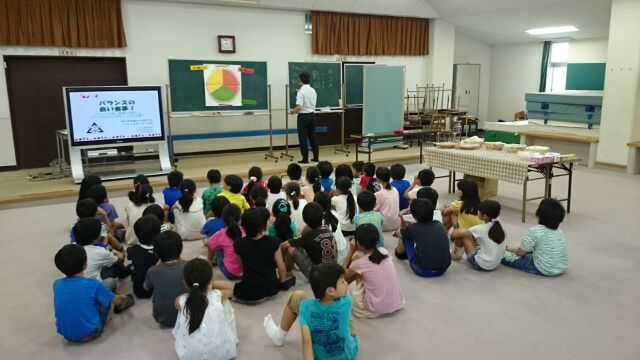 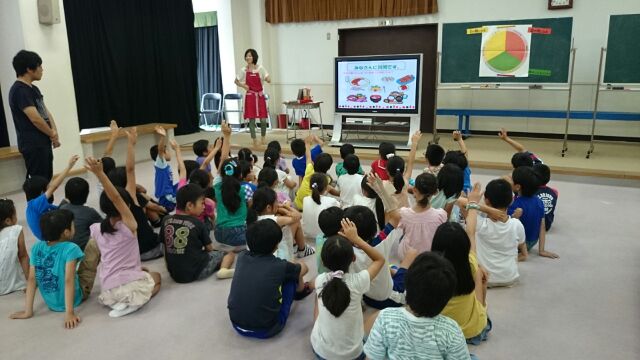 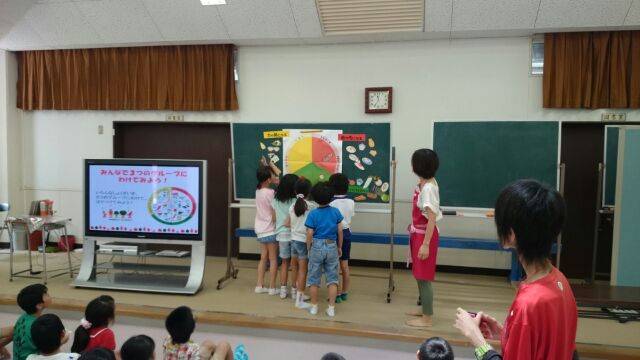 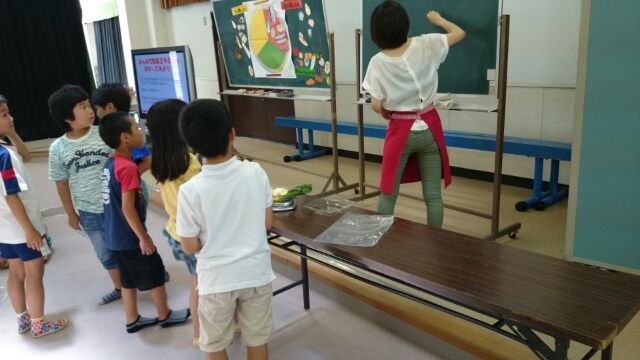 2014.7.15　カゴメ食育講座～神戸市立狩場台小学校様～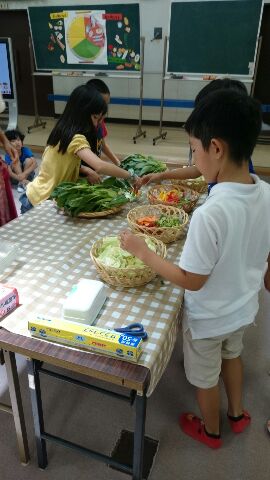 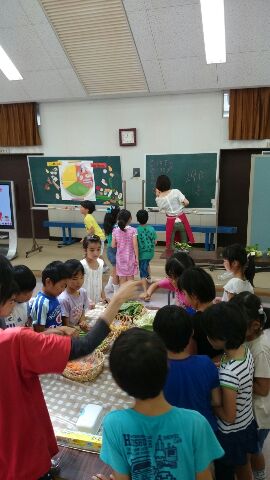 